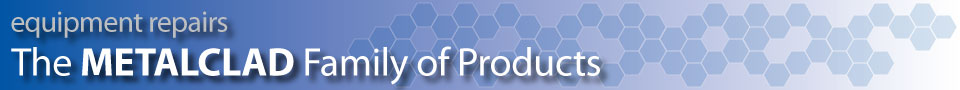 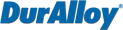 Repara toate tipurile de mașini și echipamente inclusiv arbori nedemontati.O legatura permanenta la orice suprafata rigida:Metal – Plastic – Sticla – Lemn – Beton !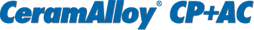 Repara si reconstruieste toate tipurile de echipamente!Proiectat sa repare componente foarte deteriorate.Cand se intareste devine dur ca metalul si lucios ca ceramica la aspect !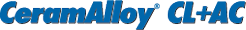 Rezistenta uimitoare la eroziune si coroziune !Repara echipamente deteriorate – Protejeaza componentele noi.Cel mai avansat polimer compozit de acoperire disponibil. NUCLEAR D.B.A. Tested ASTM 3911-89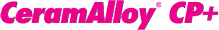 Repara defectele profunde la eroziune/coroziune !Intarire la rece, sigur si usor de aplicat.Cand se intareste capata duritatea metalului si are finisaj de ceramic. NUCLEAR D.B.A. Tested ASTM 3911-89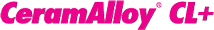 Rezistenta uimitoare la eroziune si coroziune !Repara echipamente deteriorate – Protejeaza componentele noi.Cel mai avansat polimer compozit de acoperire disponibil.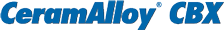 Repara si protejeaza toate tipurile de echipamente la abraziune extrema !Proiectat sa repare componente foarte deteriorate.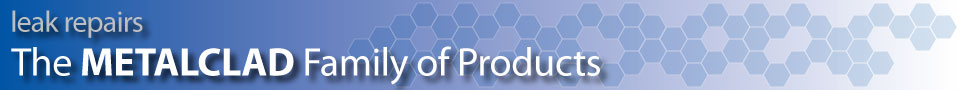 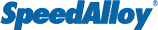 “ Dop pentru scurgeri “ – si chiar mai mult !
Prima alegere pentru reparatii rapide si fiabile.Disponibil intr-un unic si convenabil pachet ENECON® A -pack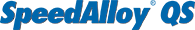 Cel mai rapid “ Dop pentru scurgeri “  !
Sigileaza scurgerile in cateva minute, fara caldura.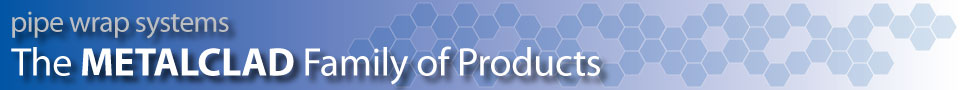 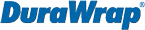 Repara, corecteaza, consolideaza si extinde durata de viață a tuturor tipurilor de tevi si rezervoare din metal si beton.DuraWrap polimer compozit + fibra de carbon armata face repararea și reconstruirea datorata îmbătrânirii, conducte de grav deteriorate, rezervoare și alte echipamente de curgere a fluidului.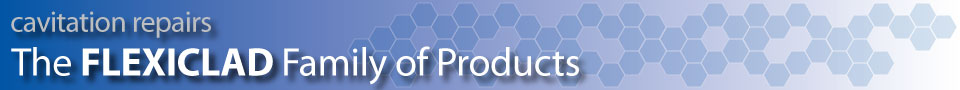 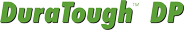 Reconstruiește echipamentele deteriorate de cavitație. 
Rezistență superioară, durabilitate și aderență cu flexibilitate, rezistență la abraziune și elongația.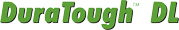 Reface suprafata, acopera si protejeaza.
Rezistență superioară, durabilitate și aderență cu flexibilitate, rezistență la abraziune și elongatie.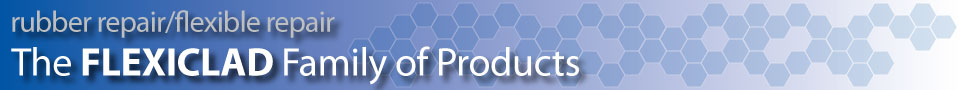 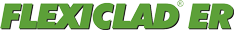 Un revoluționar polimer elastomeric compozit ce reparara , reface suprafata si protejeaza elementele flexibile.  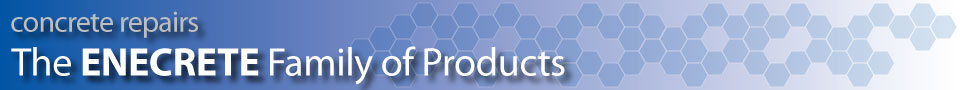 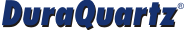 Cel mai bun sistem disponibil de reparare si protecție a betonului !ENECRETE DuraQuartz este un compus din trei componente, “100% solid”, proiectat pentru cele mai dificile reparatii si probleme de protejare a betonului. 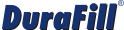 Cel mai bun sistem de acoperire a pardoselilor existent.
De asemenea, ideal pentru aplicațiile de umplere masiva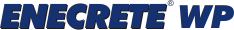 Sistem de oprire pe loc a scurgerilor de apa, care actioneaza in mai putin de 60 de secunde!
Reparara si impermeabilizeaza structurile de beton si zidărie.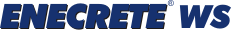 Sistem de impermeabilizare pentru pereți de zidărie poroasa
Impermeabilizant și sigilant al scurgerilor care acopera,umple,sigileaza si protejează pereții de zidărie poroasa la presiune hidrostatica,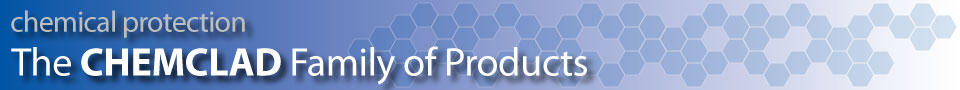 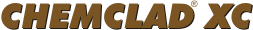 Protecție extraordinară , în unele dintre cele mai aggressive medii chimice.
Este cel mai bun sistem de acoperire pentru protecție chimică de pe piață 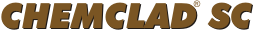 Protejează suprafețele de atacul chimic.
Beton, metal, lemn, plastic rigid, etc. Pentru majoritatea mediilor industriale standard în cazul în care sunt prezenti acizi ușori, substanțe alcaline, înălbitori, uleiuri, benzine, etc. 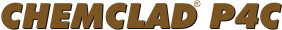 Reparatii la suprafetele din beton !
CHEMCLAD P4C, polimer “potențiator de aderenta” este alcatuit din două componente,pe baza de apă, special formulat pentru a ajuta la sigilarea betonului si suprafețelor pe bază de ciment și pentru a asigura lipirea optimă între Sistemul ENECON “High Performance Polimer “selectat ca strat finisaj de suprafață. 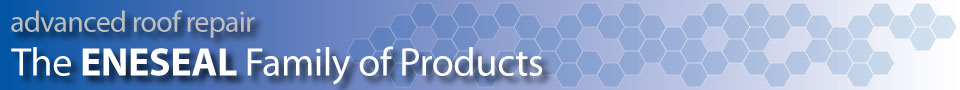 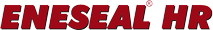 Repara zonele cu probleme la acoperiș, reduce sarcina termica solară și protejeaza izolația!
Membrană lichida ceramica ,ce se usuca creand o “piele” rezistenta la umiditate , flexibila, durabila,permeabila la vapori, hidroizolatoare, fara imbinari. Proprietățile extraordinare de refracție ale căldurii asigură economii semnificative de energie prin reducerea temperaturilor de suprafață ale acoperișului datorită căldurii solare. 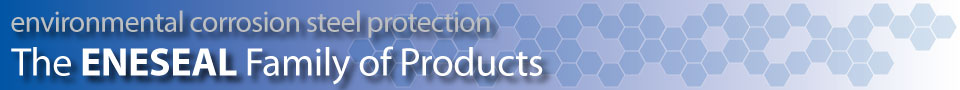 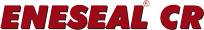 ENESEAL CR este un sistem de acoperire care nu necesită sablare abrazivă înainte de aplicare. Este rezistent la coroziune si la radiatiile UV, flexibil, care poate oferi o protecție extraordinara pentru structuri metalice și suprafețe din beton. Adera de asemenea foarte bine la suprafetele galvanizate. 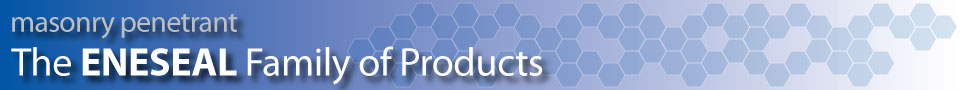 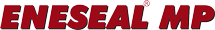 ENESEAL MP este format dintr-un un singur component, pe baza de apa, cu viscozitate ultra-scazuta, complet incolor cand se usucă, hidrofug . Acesta oferă o protecție extraordinară la intemperii pentru aproape toate tipurile de beton, zidarie si suprafete minerale. 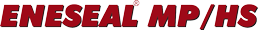 ENESEAL MP / HS MP este format dintr-un un singur component, pe baza de apa, cu viscozitate ultra-scazuta, complet incolor cand se usucă, hidrofug . Acesta oferă o protecție extraordinară la intemperii pentru aproape toate tipurile de suprafete orizontale din beton, zidarie. 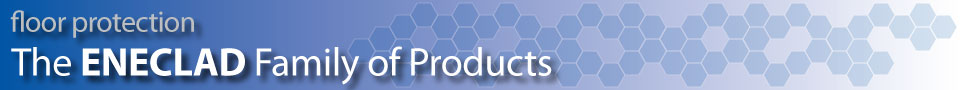 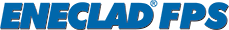 Cel mai nou sistem de protecție a pardoselilor pentru o nouă eră.
Protecție extrema a pardoselii pentru medii extreme. Efectiv utilizata pentru a proteja pardoselile din hangare, camere mecanice, din depozite și multe altele. 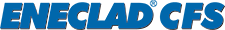 (Etansant transparent pentru pardoseli))
Etanseaza betonul, este rezistent la praf, nu are miros.Format din două componente, “100% solid” ,transparent.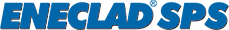 Amorseaza, etanșeaza și niveleaza suprafețe rugoase din beton într-un singur pas. Special conceput pentru a netezi suprafetele aspre din beton.  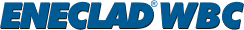 Amorseaza, etanșeaza și niveleaza într-un singur pas suprafețe rugoase din beton , care prezinta probleme de umiditate.  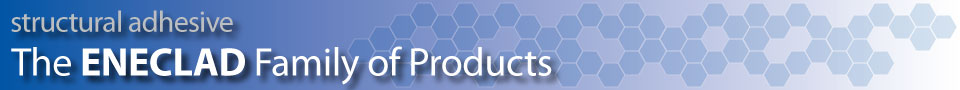 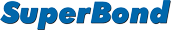 Aderenta extraordinară la suprafete foarte dificil de lipit.
Lipeste fara probleme ca niciodată înainte inox si aluminiu neted, suprafețe galvanizate, granit, gresie , faianta , chiar sticla! 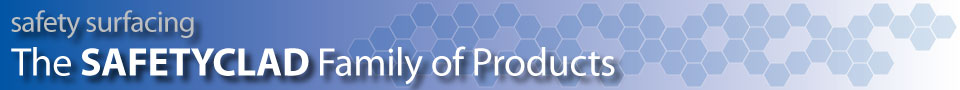 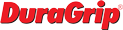 Sistemele SAFETYCLAD DuraGrip sunt proiectate pentru a oferi unele dintre cele mai bune suprafețe rezistente la alunecare , pentru cele mai solicitante aplicații. 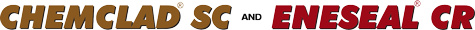 Protejeaza suprafețele de atac chimic si asigura o acoperire flexibila, rezistentă la coroziune, oferind în același timp o siguranță de culoare galben foarte vizibilă. 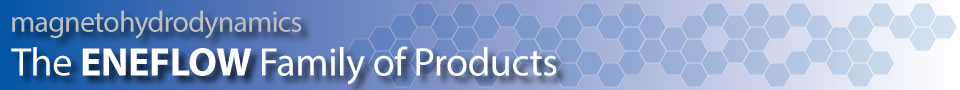 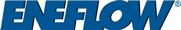 Elimina crusta si coroziunea datorate crustei si ajuta la stabilizarea pH – ului în toate tipurile de sisteme de curgere de fluid. 